Experiment No.: 3                   Filtering on image (LPF, HPF, HBF, Negative of HBF)           Date : 26/7/13Program:low pass filter	1high pass filter	1clc;clear all;close all;r1=imread('bhumish.png');rn=rgb2gray(r1);%%rn=imnoise(r,'gaussian');rn=double(rn);low pass filterlp=[1 1 1; 1 1 1; 1 1 1]/9;[rows,cols]=size(rn);for x=2:1:rows-1    for y=2:1:cols-1        lpf(x,y)=[lp(1)*rn(x-1,y-1)+lp(2)*rn(x-1,y)+lp(3)*rn(x-1,y+1)+lp(4)*rn(x,y-1)+lp(5)*rn(x,y)+lp(6)*rn(x,y+1)+lp(7)*rn(x+1,y-1)+lp(8)*rn(x+1,y)+lp(9)*rn(x+1,y+1)];    end;end;high pass filterhp=[-1 -1 -1; -1 8 -1; -1 -1 -1]/9;for x=2:1:rows-1    for y=2:1:cols-1        hpf(x,y)=[hp(1)*rn(x-1,y-1)+hp(2)*rn(x-1,y)+hp(3)*rn(x-1,y+1)+hp(4)*rn(x,y-1)+hp(5)*rn(x,y)+hp(6)*rn(x,y+1)+hp(7)*rn(x+1,y-1)+hp(8)*rn(x+1,y)+hp(9)*rn(x+1,y+1)];    end;end;hpn=255-hpf;hb=[-1 -1 -1; -1 20 -1; -1 -1 -1]/9;for x=2:1:rows-1    for y=2:1:cols-1        hbf(x,y)=[hb(1)*rn(x-1,y-1)+hb(2)*rn(x-1,y)+hb(3)*rn(x-1,y+1)+hb(4)*rn(x,y-1)+hb(5)*rn(x,y)+hb(6)*rn(x,y+1)+hb(7)*rn(x+1,y-1)+hb(8)*rn(x+1,y)+hb(9)*rn(x+1,y+1)];    end;end;figuresubplot(1,5,1);imshow(uint8(rn));title('Input');subplot(1,5,2);imshow(uint8(lpf));title('Low Pass Filter');subplot(1,5,3);imshow(uint8(hpf));title('High Pass Filter');subplot(1,5,4);imshow(uint8(hbf));title('High Boost Filter');subplot(1,5,5);imshow(uint8(hpn));title('Negative of High Pass FIlter');Output: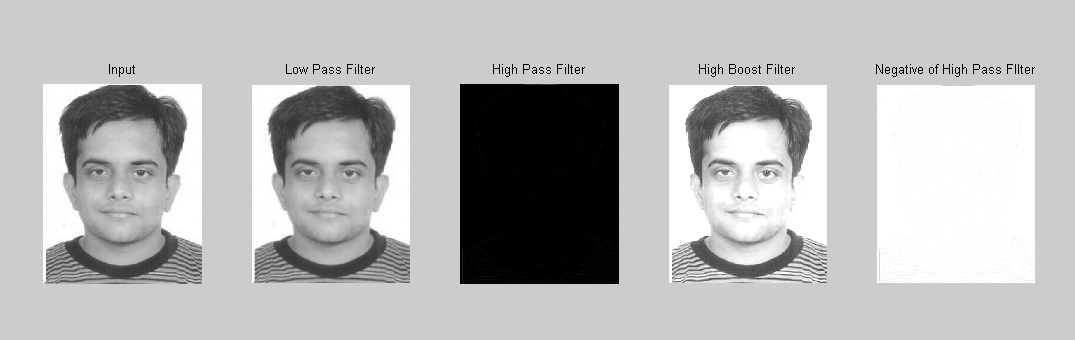 